Картотека сказок по Правилам дорожного  движения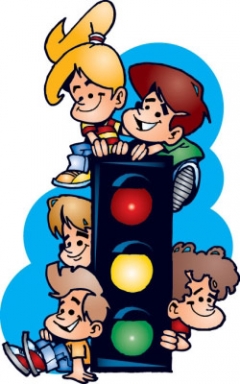 История про Грузовичок…В одном маленьком городке жили самые разные машины. И почти все жители этого городка жили дружно и счастливо: они были вежливыми и добрыми, знали все правила дорожного движения и очень уважали дорожные знаки и великого учителя Светофора. А почему все жители? Да потому что жил в этом сказочном городке один непослушный Грузовичок, который ни с кем не дружил, никого не слушал и не хотел учить правила дорожного движения. Много раз из-за этого Грузовичка на дорогах города едва-едва не случались аварии. Но машинки-жители были настолько добры и вежливы, что не наказывали Грузовичка за его несносное поведение.Однажды жители городка решили построить гараж для большой пожарной машины. Экскаватор вырыл огромную яму для строительства гаража. Дядюшка Светофор поставил около ямы дежурного - знак «Въезд запрещен», чтобы машинки-жители случайно не зазевались и не упали в эту огромную яму. И все бы хорошо, да только наш непоседа Грузовичок (как мы уже говорили) совсем не знал правил дорожного движения и не уважал дорожные знаки. И потому в один вечер, когда Грузовичок веселился на улице, он подъехал очень близко к опасной яме, несмотря на все предупреждения знака-дежурного, и, конечно же, свалился в эту яму.Очень перепугались жители городка и поспешили помочь нашему герою - недотепе. Дядюшка Подъемный Кран вытащил Грузовичок из ямы, добрая тетушка Скорая Помощь принялась залечивать вмятины и царапины, а меленькие легковые машинки принялись угощать его теплым машинным маслом. Увидел Грузовичок как ухаживают за ним все жители городка и стало ему так стыдно, что он заплакал и конечно же все машинки принялись успокаивать нашего героя и простили его.И вот как только наш Грузовичок выздоровел, он сразу же отправился в школу к дядюшке Светофору и начал учить правила дорожного движения и дорожные знаки. С тех пор все жители этого замечательного городка стали жить дружно и счастливо.Крутой поворотЭта история произошла с маленьким Лисёнком, который жил в лесу недалеко от дороги. Очень часто зверята перебегали через эту дорогу в соседний лес в гости к друзьям, при этом нарушали Правила дорожного движения, так как никто их не научил, как надо переходить дорогу. Однажды Зайчонок попал под колесо машины и сломал ножку, и тогда родители зверят решили провести в звериной школе урок по Правилам дорожного движения. Все зверята очень внимательно слушали, изучали знаки. Теперь они знали, что дорогу можно переходить не спеша, под прямым углом, убедившись в безопасности, а лучше всего дойти до пешеходного перехода. Только Лисёнок баловался на уроках и мешал другим. Он говорил, что ему неинтересно, скучно, что он и так всё знает, да и знаки ему ни к чему.В день рождения Лисёнку папа подарил красивый самокат и сказал: «На самокате можно кататься только на широкой поляне да по лесным тропинкам. На дорогу – ни ногой! Тебе только семь лет. Да и движение там очень большое». Но Лисёнку очень хотелось на большой скорости промчаться по гладкой асфальтированной дороге, и он пошел к ней.Дорога круто поднималась вверх, а потом был длинный извилистый спуск. Вот с него и хотел скатиться Лисёнок. Когда он шел, на пути ему встретились три дорожных знака. Один знак указывал о крутом подъёме, другой – о спуске. А третий знак – что впереди на спуске будет опасный поворот и ехать нужно очень осторожно, на маленькой скорости. Но Лисёнок не знал этих знаков, поэтому он ничего не понял.Сорока, которая всюду летала, все знала, строго следила за всем, что происходит в лесу. Она-то и увидела, куда собрался Лисёнок, хотела его остановить, да не тут-то было, Лисёнок её даже слушать не стал. Тогда Сорока полетела к отцу Лисёнка и всё ему рассказала. Папа Лис очень испугался за сына и бросился к дороге, чтобы успеть остановить непослушного малыша, но тот уже мчался с горы. Тогда Лис побежал к повороту, надеясь, что сможет помочь сыну.Лисёнок несся с такой скоростью, что сам испугался, а остановиться не мог (у самоката нет тормозов). Папа Лис расставил лапы, поймал сына и полетел вместе с ним в кусты, а самокат не вписался в поворот и упал в глубокий овраг. «Вот видишь, что ты натворил. Хорошо, что я подоспел, а то упал бы ты вместе с самокатом в овраг», - сказал папа Лис. Лисёнок, почёсывая ушибленное колено, низко опустил голову и сказал: «Прости меня, папа, я больше никогда не буду ездить по дороге, а знаки я все выучу обязательно». Папа пожалел малыша, погладил по голове и сказал: «Хорошо. Я тебе верю. Самокат я тебе новый сделаю, но ездить будешь только тогда, когда Правила выучишь, и только на полянке. Помни, что дорога – не место для игр и развлечений!»Приключения Бабы ЯгиОднажды Баба Яга летела в ступе над городом. Ступа у неё сломалась, и пришлось её пешком идти домой в лес через город. Попыталась Баба Яга перейти дорогу в неположенном месте, но её милиционер остановил: «Как Вам, бабушка, не стыдно! Из-за Вас может произойти авария. Разве Вы не знаете, что дорогу нужно переходить на перекрёстке, там, где есть светофор, или по «Зебре»?» Баба Яга ничего о дорожных правилах не знала, испугалась: «Как это по зебре? Что такое перекрёсток?» Милиционер удивился такой безграмотности и подвёл её к перекрёстку.В это время на светофоре загорелся красный свет, а Баба Яга начала переходить дорогу. Раздался визг тормозов, Бабу Ягу чуть не сбила машина. Тогда милиционер решил бабушку оштрафовать, а Баба Яга говорит жалобным голосом: «Да не знаю я, внучек, этих Правил дорожных, безграмотная я, да и в городе вашем я впервые». Решил тогда милиционер отвести бабушку в детский сад к ребятам, они умные, правила поведения на дороге изучают.Ребята в детском саду рассказали её о том, как должны вести себя пешеходы, что такое светофор и как он работает, что означает слово «зебра», почему только по енй переходить дорогу, а не где попало.После таких уроков Баба Яга стала правильно переходить дорогу, быстро добралась до своего дома и рассказа о Правилах дорожного движения лесным жителям, так, на всякий случай, если и они случайно попадут в город.Вот и сказочке конец, а кто правила знает и соблюдает, тот молодец!Кто важнее всех на улицеКатя крепко спала. И снился ей сон. Будто идёт она по улице, а рядом машины проносятся – легковые, грузовые, автобусы, мотоциклы, мотороллеры. Даже велосипед один проехал, и все без водителей. Ну прямо как в сказке! И вдруг Катя услыхала, что машины разговаривают между собой. Да ещё самым настоящим человеческим голосом.«Разойдитесь! Пропустите!» - кричала спешившая куда-то машина с шашечками – такси.«Вот ещё! Мне тоже некогда», - пробурчал грузовик, нагруженный кирпичом.«Кому торопиться, так это мне, - заявил остановившийся на остановке автобус. – Я важнее всех. Людей вожу с работы и на работу».«А я письма и телеграммы развожу, - пропищал проезжавший мотоцикл. – Разве это не важно?»«Важно, важно, но пропустите меня, - заявил мотороллер с кабиной, на которой было написано «Сосиски». Мне в школу. Дети там ждут завтрака».«Все важны, все важны! – вдруг щелкнул на перекрёстке светофор. – Но давайте ехать по порядку, по правилам».И он посмотрел на них сердито красным глазом.Все машины разом остановились у светофора и притихли. А светофор мигнул жёлтым глазом, а затем сказал: «Пожалуйста, езжайте!» - и зажег зелёный глаз. Машины поехали.«Вот оно как. Все важны, а подчиняются светофору. Выходит, - подумала Катя, - как сказал светофор, важнее всего порядок на улице».А вы как думаете, ребята?Е.Житков СветофорМы остановились, и все другие автомобили остановились, и автобус остановился. Я спросил: «Почему?»Мама объяснила: «Вон, видишь, красный фонарик? Это светофор».На проволоке над улицей я увидел фонарик. Он горел красным светом.«И долго мы стоять будем?»«Нет. Сейчас вот проедут, кому через улицу надо переезжать, и мы поедем».И все смотрели на красный фонарик.Вдруг он загорелся жёлтым светом, а потом зелёным.И мы поехали.Потом еще раз на улице горел красный фонарик.«Дядя, стойте! Красный огонь!»Шофёр остановил машину, оглянулся и говорит: «А ты молодчина!»Мы ещё раз остановились, а огонька вовсе никакого не было. Только я увидел высокого милиционера в белой фуражке и в белой курточке. Он поднял руку вверх. Когда он махнул рукой, мы поехали. Как милиционер руку поднимает, так все встанут: автомобили, автобусы.Как котёнок Мурлыка перестал кататься на велосипедеВ воскресенье рано утром Леночку разбудил звонок мобильника.- Это я. Собачка, спасай…Он потерялся…Его…наверное…– рыдали в трубку.- Успокойся, Собачка,- ответила Леночка. – Я сейчас к тебе приду.Леночка быстро оделась и уже через пять минут была в сказочном лесу.На поляне собралась вся честная компания: Собачка, лиса Алисия, кот Барбос. Все плакали.- Что у вас произошло, - Спросила Леночка.- Котёнок Мурлыка раздобыл где-то велосипед и поехал на нём кататься по проезжей части. А там машина, вторая…И вот…Он в больнице… - Послышалось с разных сторон.- Как же вы такое могли допустить? - возмутилась Леночка. - Ведь Мурлыка ещё не знает Правил дорожного движения для велосипедистов!- Зачем же ему правила, если он ехал на велосипеде? – удивилась лиса Алисия.- Да вы что, не знаете, что для велосипедистов существуют свои правила дорожного движения?- Нет! - ответили звери дружно.- Тогда слушайте,- сказала Леночка и начала свой рассказ.Звери слушали внимательно, медленно продвигаясь к центральной больнице.- Когда кто-то садится за руль велосипеда, он автоматически становится водителем, ведь он водит транспортное средство – ВЕЛОСИПЕД. Кроме того, как мог котёнок Мурлыка сесть за руль и выехать на дорогу, ведь ему всего лишь четыре года. А управлять велосипедом и ездить на нём по дороге можно только с четырнадцати лет.- Как ? – Удивилась лиса Алисия. - Значит, через год я уже смогу ездить на велосипеде по улицам?- Конечно! Только сначала я тебе расскажу все правила, а потом уже поедешь. А пока о дороге и думать забудьте!В таких разговорах весёлая компания добралась до больницы. К счастью, котёнок Мурлыка лишь повредил себе лапку да остался без одного уса – когда летел с велосипеда на землю.- Леночка, - заплакал котёнок Мурлыка, - Я не верил тебе, что правила дорожного движения – это очень и очень важно! Но теперь всё понял!Леночка успокоила котёнка, забрала его из больницы домой, ухаживала за ним, а звери помогали. Когда котёнок выздоровел, ему предложили покататься на велосипеде, но Мурлыка сказал, что до четырнадцати лет он вообще не будет садиться за руль велосипеда.Вот как иногда случается!          В одной школе учился Петя Васечкин. Он никак не хотел учить правила дорожного движения. Говорил, что это никому не нужно. Он всегда мечтал о велосипеде.         И вот на день рождения родители подарили ему велосипед. Петя сразу же решил опробовать его. Выехал во двор, а на встречу ему старичок. Петя ехал так быстро, что чуть не сбил старичка. Дедушка спросил:          - Петя, ты что не знаешь правил дорожного движения?          На что Петя ответил:           - Да кому они нужны, где хочу,  катаюсь, где захочу дорогу перейду, а ты, старик, сам  смотри куда идёшь, а я обойдусь без ваших правил.        - Ну что ж, посмотрим, - сказал дедушка.        Петя накатался по двору на велосипеде,  пришло время,  идти в школу. Сегодня нельзя было опаздывать, так как Петя участвовал в соревнованиях и подвести команду он не мог. Подойдя к проезжей части, мальчик не дождавшись зелёного света собрался переходить дорогу, да ещё и не по «зебре».         Вдруг большой светофор наклонился над ним и грозно спросил:         - Ты куда собрался? Пешеходный переход совсем рядом.         Петя испугался, но огрызнулся:         -А мне всё равно, где хочу, там и перехожу.         Тогда светофор взял его за шиворот и поставил  перед «зеброй». Вот  теперь Пете было уже не до шуток.          Когда загорелся зелёный свет для пешеходов, все пошли на другую сторону, а Петя не смог сдвинуться с места. Он сделал ещё несколько попыток и заплакал. Светофор сказал ему:        - Если сейчас вспомнишь хоть что-нибудь  из правил дорожного движения, то я тебя отпущу.        У Пети замелькали в голове обрывки фраз, ведь в школе им неоднократно рассказывали, как вести себя на дороге. Он рассказал, что помнил и светофор отпустил его, но  взял с Пети обещание, что к завтрашнему дню мальчик выучит все правила о поведении на дороге.        С тех пор Петя никогда не нарушал правила дорожного движения, а встретившись во дворе с тем старичком, извинился перед ним.  Сказка о том, как мальчик Миша стал всегда соблюдать    ПРАВИЛА ДОРОЖНОГО ДВИЖЕНИЯ! В одном городе жил один мальчик. Звали его Миша.Миша был неплохим мальчишкой, но совершенно не хотел соблюдать правила дорожного движения. И учителя в школе учили Мишу правилам, и родители, и даже посторонние взрослые, но мальчик твердил одно: «Неправильные правила, зачем они?» А когда Мише делали замечания и порой ругали, он обвинял всегда кого-то другого, но себя никогда не считал виноватым. Идет утром Миша в школу, переходит дорогу,  да ворон пролетающих мимо считает. С визгом перед ним останавливается мотоцикл, мотоциклист поучает Мишу, а он в ответ: «Это птички виноваты!» Играет Миша на дороге в мяч, останавливается автобус, водитель просит мальчика уйти с проезжей части, так как по правилам дорожного движения нельзя там играть. Миша же в ответ: «Неправильные правила, дорога для всех сделана».  И так всегда было, пока с ним не произошла одна невероятная история. Переходил как-то Миша дорогу на перекрестке, где стоял светофор. Смотрит мальчик – красный свет горит, но машин нет.      Миша без сомнения шагнул на проезжую часть, как вдруг, откуда ни возьмись, появилась небольшая и совсем не новая машина, за рулем которой сидел старичок.  «Куда же ты, мальчик, так спешишь, не соблюдая правила дорожного движения? Ты ведь мог попасть под колеса моего автомобиля!» - сказал пожилой человек. Миша как всегда в ответ: «Это светофор виноват, должен гореть зеленый свет, потому что никого вокруг не было. И вообще, это неправильные правила, такие старики не должны ездить на машинах, лучше ходить пешком или вообще сидеть дома». «Неправильные правила? -  почему-то улыбнулся старик. –  Хорошо, тогда тебе будет очень по душе  жить в «Стране неправильных правил дорожного движения!» С этими словами и машина, и старик исчезли, будто их и не было. В этот же миг поднялся такой сильный ветер, что Миша от страха закрыл глаза. Когда же он осмелился и оглянулся вокруг, то увидел  дома,  дорогу,  пешеходные дорожки, но все  было ему незнакомо. Он по-прежнему стоял посреди дороги и размышлял, что же произошло, и о какой такой еще стране говорил старичок? Только Миша хотел сделать шаг, как увидел мчащегося прямо на него велосипедиста. Велосипедист зацепил Мишу рулем велосипеда за рюкзак, и они оба упали прямо на асфальт. «Ты что! На велосипеде нельзя разъезжать  посреди дороги!» - возмутился Миша, пытаясь встать на ноги. Велосипедистом оказался мальчишка того же возраста, что и Миша. Он встал, поднял велосипед и сказал: «А ты что, новенький? Это ведь страна «Неправильного дорожного движения», здесь каждый ездит там, где пожелает!» С этими словами мальчик сел на велосипед и умчался прочь. Миша поспешил на обочину. Не успел Миша и пройти десять шагов, как из-за поворота выскочил грузовик. Грузовик ехал по тротуарной дорожке и прямо на мальчика. Миша спрыгнул в канаву и крикнул вслед: «Разве Вы не знаете, что по пешеходным дорожкам ходят только люди!» Миша чуть было не заплакал и поспешил прочь. Он свернул на улицу, где было очень большое движение автомобилей. На той стороне он вдруг увидел знакомого ему старичка. «Постойте!» - крикнул Миша. Но как же ему было перейти на другую сторону дороги? «Где-то же должен быть подземный пешеходный переход», - думал он. Но увы! По правилам этой страны пешеходных переходов не было вообще. Старичок снова пропал, но вдруг Миша увидел страшную картину: на дорогу выбежала маленькая девочка. Она, видно, тоже хотела перейти на другую сторону, и теперь оказалась среди движущегося транспорта. Миша стал махать руками, пытаясь остановить проезжающие мимо автомобили. Он старался изо всех сил, и наконец-то транспорт остановился. Он взял девочку за руку и перевел через дорогу. «Нельзя, нельзя, переходить дорогу в неположенном месте! - учил он  ребенка. - И где твои родители? Нельзя одной даже подходить к проезжей части!» Девочка молчала, видно ничего этого она не знала. Она показала рукой на дом и сказав, что она там живет, убежала. Миша решил, что ему во что бы то ни было, нужно разыскать того старичка, чтоб он вернул его домой, уж очень не нравилась ему эта страна. И тут он увидел достаточно взрослого дядю, который шел по правой стороне дороги. «Постойте!» - крикнул Миша, но человек его не слышал, так как слушал музыку на своем мобильном телефоне и что-то там рассматривал. Машины ему сигналили, но и их он не замечал. «Какое незнание правил дорожного движения! Ведь ходить можно только по левой стороне, и нельзя отвлекаться, когда находишься рядом с проезжей частью!» - не успел подумать Миша, как услышал визг тормозов автомобиля. Миша понял, что случилась беда. Ему стало совсем страшно, и он побежал, но куда? Невдалеке он увидел тоже бегущих детей по автомобильной дороге. Ребята остановились друг перед другом. «Кто вы такие и почему бежите по  дороге, где ездят автомобили?» - спросил Миша. «Мы тренируемся в беге, хотим стать спортсменами», - ответили ребята. «А знаете ли вы, что, бегая по проезжей части, вы не станете спортсменами, а в лучшем случае проходите месяца два на костылях! В вашей стране абсолютно никто не соблюдает правила дорожного движения!» -   продолжал Миша. «А что это такое?» - спросили ребята. Но их внимание привлек какой-то шум и треск. Это оказался мальчишка лет одиннадцати, ехавший на мопеде. Он врезался прямо в ограждение дороги, пытаясь отвернуть от автобуса. «Нельзя садиться на мопед, если тебе еще не исполнилось шестнадцати лет», - пояснил Миша. Мальчик, хромая и потирая разбитые коленки, подошел к ребятам.  «Расскажи нам о правилах дорожного движения!» - просили его ребята. «Знаете, - говорил Миша, - я в своем городе тоже часто нарушал правила дорожного движения, но теперь я понял, насколько это опасно. И теперь никогда не нарушу ни одно правило! Вот только бы как мне вернуться домой?» Мальчики пришли во двор какого-то дома, где была песочница. Миша стал палочкой на песке рисовать дорожные знаки и объяснял, как поступить в той или иной ситуации, ведь правила - то он знал! Всех детей в школе  учат правильно переходить дорогу, быть внимательными вблизи проезжей части. Ребята внимательно слушали и запоминали. «Теперь мы расскажем всем, что такое правила дорожного движения, и мамам,  и папам!» - радовались они. И вдруг Миша горько заплакал. «Что с тобой? - удивились ребята. -  Ты же нам так помог!»  «А ведь меня дома ждут тоже мама и папа, они волнуются и думают, что же со мной случилось? Они всегда мне говорили, чтоб я был осторожным на дороге, а я их не слушал! Если бы они только знали, что я больше никогда, никогда не стану нарушать правила дорожного движения!» - говорил сквозь слезы Миша. И вдруг снова поднялся сильный ветер, все зашумело и завертелось кругом. Когда же все стихло, Миша увидел, что стоит на своей знакомой улице перед давно знакомым светофором. Горел по-прежнему красный свет. Миша стоял, как вкопанный, дожидаясь от светофора разрешения переходить дорогу. Мальчик улыбнулся светофору. И ему показалось, что светофор улыбнулся в ответ. Тут Миша увидел проезжающий мимо старенький автомобиль, за рулем которого сидел пожилой человек.  Старичок помахал Мише рукой.И вот загорелся зеленый свет. Миша с гордостью перешел дорогу! Спор на дороге.   Однажды поссорились между собой сигналы светофора.-Я – главный,- сказал красный огонек,- потому что когда я загораюсь, все останавливаются и не смеют двигаться дальше.-Нет, я главный,- сказал желтый огонек,- когда я загораюсь, все готовятся к движению – и пешеходы и машины.-А когда я загораюсь,- сказал зеленый огонек,- все начинают движение. Значит, я  самый главный и все должны мне подчиняться.    Долго они так спорили, мигали своими огоньками и не видели ,что твориться на дороге. А там была самая настоящая неразбериха – машины не уступали дорогу пешеходам, наезжали на них и друг на друга, разбивая фары, царапая кабину и кузов; пешеходы тоже шли, не дожидаясь, когда проедут машины, мешали им и друг другу. На перекрестке творилось непонятно что – машины столпились в кучу, сигналили, мигали фарами, какие еще остались. Если кто-то хотел уступить  дорогу, то у него ничего не получалось – не дороге произошел затор.-Что же мы натворили?- сказал красный сигнал светофора, увидев, что происходит на дороге.-Неужели все это из-за нас?- удивился желтый сигнал светофора.-Нужно срочно исправлять положение и наводить порядок!- утвердительно произнес зеленый сигнал.    Огоньки  начали, как и прежде, зажигаться по очереди – красный, желтый, зеленый. Долго они наводили порядок на дороге, и только когда движение было восстановлено, они облегченно произнесли:Мы, сигналы, все важны,На дороге все нужны.   С тех пор они больше никогда не спорили и всегда загорались по очереди – красный, желтый, зеленый.Медвежий сон.     Ходил-ходил медведь по лесу, устал и решил отдохнуть. Прилег он под елочкой и не заметил,  как задремал. Спит Мишка и видит сон.   «Подарили ему на день рождения велосипед. Рад медведь такому подарку,- он давно  о нем мечтал. Сел Мишка на велосипед и поехал показать свой подарок друзьям – волку, ежу, зайцу. Все друзья жили в березовой роще и чтобы к ним добраться, надо обязательно пересечь широкую дорогу. Медведь был очень нетерпеливым и не стал дожидаться, когда на светофоре загорится зеленый огонек. Только он выехал на проезжую часть, как рядом появилась  большая грузовая машина. Грузовик не успел затормозить и наехал на Мишку. Новенький велосипед сломался – рама погнулась, руль искривился, колеса отлетели, а сам Мишка попал в больницу».    Проснулся медведь от испуга и решил, что никогда не будет нарушать правила дорожного движенияКотенок и щенок.     Жили-были по соседству котенок и щенок. Котенок был ласковый, спокойный, послушный, а щенок любил озорничать. Он часто шалил, баловался.. Однажды щенок увидел котенка и сказал:-Я хочу с тобой дружить!-Я тоже,- сказал котенок.-Я иду гулять,- сказал щенок.-Я тоже,- сказал котенок.-Я буду прыгать,- сказал щенок.-Я тоже,- сказал котенок.-Я поймал бабочку,- сказал щенок.-Я тоже,- сказал котенок.      Так они играли, прыгали, бегали и незаметно подошли к широкой дороге, по которой ехали большие и маленькие машины. Автомобили мчались по дороге быстро и очень громко шумели. Котенок испугался, присел к земле, ушки прижал к голове. А щенок, кажется, даже был рад, что машины мчались с такой скоростью.-Я побегу с машиной на перегонки,- сказал щенок.-Я тоже, сказал котенок.-Я бегу быстро,- сказал щенок.-Я тоже,- сказал котенок.     Но машины мчались очень быстро. Щенок с котенком устали и решили отдохнуть. На другой стороне дороги они увидели красивую лужайку, голубой ручеек и много-много цветов. Но до пешеходного перехода было еще далеко.-Я хочу на ту лужайку,- сказал щенок.-Я тоже,- сказал котенок.-Я перейду дорогу здесь,- сказал щенок.-А я – нет,- сказал котенок. Мне мама не разрешает одному выходить на дорогу. Она мне говорила, что дети должны переходить дорогу только с взрослыми. Я лучше отдохну здесь и пойду домой.     Щенок подумал-подумал и решил сделать так же, как котенок. Они нашли уютное местечко, отдохнули, а потом вернулись домой, к мамам.Киселева Наталья КонстантиновнаУрок светофора.    Жил-был светофор. Надоело ему стоять на одном месте и огоньками мигать: «Пойду я  погуляю, все посмотрю, себя покажу».     И пошел светофор по дороге. Шел-шел и свернул в лес. Увидели его дикие звери, птицы, насекомые и думают каждый про себя: муравей думает «Какой высокий», сорока думает «Какой важный», ящерица думает «Какой красивый», заяц думает «Я его боюсь». А ежик подошел и спросил:- Ты кто такой? Что-то мы в своем лесу никогда не встречали трехглазого зверя.-Я не зверь, я – светофор и глаза мои не простые. Они помогают регулировать движение на дорогах. Я гулял по лесу и не увидел ни одного знака, ни светофора. Как же вы обходитесь без них?- А что такое дорожные знаки и для чего они нужны?- спросили звери, птицы и насекомые у светофора.      Светофор поморгал своими глазами, удивленно посмотрел на всех – он не понимал, как можно не знать, что такое знаки и для чего они нужны. Но он решил помочь обитателям леса – рассказать обо всем, что знал сам.- Так вот, слушайте,- начал светофор,- дорожные знаки бывают разные: указательные, запрещающие, предупреждающие и другие. Они рассказывают о том, где можно перейти дорогу, куда повернуть, где можно ходить, а где нельзя, как добраться до больницы и т.д. У меня три глаза: красный, желтый, зеленый. Я ими тоже разговаривать могу.-Как разговаривать?- удивилась сорока.-Очень просто (светофор зажег красный глаз). Если красный глаз открыт, пешеходам говорит: «Стойте и ждите!»-Ой, желтый глаз открылся!- воскликнула белочка,- значит можно идти?-Нет! Переходить пока нельзя. Желтый глаз говорит пешеходам о том, что надо приготовиться к переходу. А вот когда я открою зеленый глаз –  пора переходить дорогу. Идти нужно спокойно и по сторонам поглядывать. Все поняли?    Звери, птицы и насекомые дружно закивали, поблагодарили светофор за урок и за свои дела принялись. А светофор вернулся на свое место и снова стал помогать регулировать движение.Правила дорожного движенияОдну простую сказку, а может быть не сказку, а может не простую, хочу вам рассказать. О правилах движения, о мудром светофоре, о вежливых водителях. Ну, будем начинать.Жил светофор обычный, для всех людей привычный, всегда служил отлично, но вдруг он заболел. Светить не хочет красным, и не горит зелёный, моргает только жёлтый, наверно что-то съел.
А этот светофор стоял на перекрёстке, стоял он возле школы, где дети там и тут. И здесь через дорогу, детишки и подростки всегда без промедленья бегут, бегут, бегут. Нельзя без промедленья, есть правила движенья, хоть даже ваш любимый болеет светофор. Ты посмотри налево, затем взгляни направо иди, если не слышен поблизости мотор.На этом перекрёстке неопытный инспектор, махая своей палкой, образовал затор. И тут от возмущения по правилам движения вдруг снова заработал наш мудрый светофор.
Как загорался красный "Дорога здесь опасна", а желтый "Приготовьтесь" он всех предупреждал. Когда горит зелёный - "Иди, проход свободен", работал он исправно, и весь затор пропал.
Водитель будь внимательным, к тому же очень бдительным, такие перекрёстки труднее всех других. За мальчика и девочку у всякого родителя за каждого ребёнка душа болит у них.
Идею этой сказки, а может и не сказки поймёт не только взрослый, но даже малыши. Переходя дорогу, смотри на светофоры, твой свет всегда зелёный, иди и не спеши.Бездельник светофорВ лесу, где все без правил ходили до сих пор, однажды появился дорожный светофор. Откуда-то с дороги принёс его медведь, и звери прибежали на технику смотреть. И первым начал ёжик:- Какая ерунда! Нужны для светофора и ток и провода. И если он не будет как следует гореть, то нам на эту штуку не стоит и смотреть.- Я с ёжиком согласен! - Сказал, зевая, волк. - А если б он работал, какой в нём был бы толк? Когда гоню я зайца, мне просто смысла нет бежать на свет зелёный, стоять на красный свет.- И я, - сказал зайчишка, - когда уже бегу, следить за светофором, простите, не могу.- Мне тоже он не нужен! - Сказал из норки крот. - Я сам себе пророю подземный переход!Услышав над собою разумные слова, - а я, друзья, летаю! - произнесла сова.Осталось всё как было, шумит дремучий бор, качается на ёлке бездельник светофор. Но мы с тобой не зайцы, не волки, не кроты, все ходят на работу, и в школу ходишь ты. А мимо мчат машины, включив свои огни, и нам на перекрёстках нужны огни твои. Они нам помогают, нас учат с малых лет, шагать на свет зелёный, стоять на красный свет!!!Как Чебурашка, Крокодил Гена и их друзья учили правила дорожного движенияЧебурашка жил в телефонной будке, а утром пошёл в зоопарк. Там работал крокодилом его самый лучший друг - крокодил Гена. Неизвестно, что бы случилось дальше, если бы на улице не появился Светофор Мигайлович. Когда Чебурашка переходил улицу в неположенном месте, то все машины, трамваи, троллейбусы остановились как вкопанные. А Светофор Мигайлович сказал:-Ты не умеешь ходить по улицам. Очень стыдно! Правила дорожные ты должен знать всегда, чтоб не случилась с тобою беда!
Чебурашка спросил:-А что такое правила дорожного движения?-Вот они, правила. Над головой знаки развешаны. Вдоль по мостовой, Светофор Мигайлович повёл его в школу, где Чебурашка узнал, что за таинственные знаки написаны над головой возле дороги. Светофор Мигайлович весело помигал своими глазами и сказал:-У меня три стеклянных глаза: верхний - красный, под ним - желтый и в самом низу - зелёный.Я стою на улицах и перекрёстках, попеременно глаза закрываю- открываю - дорогой управляю. А теперь, Чебурашка, открывай глаза, да смотри, не ошибись. Красный свет - прохода нет. Желтый- приготовься. Зеленый - иди.Чебурашка еще узнал, что нужно переходить улицу только по пешеходному переходу, где висит знак "Переход".
После своих приключений Чебурашка побежал к своему другу, но по дороге не забыл перейти улицу на зелёный свет.-Чебурашка, где ты пропадал? - спросил Гена.
-Я подружился со Светофором Мигайловичем. Пойдём, я тебя с ним познакомлю, он стоит на всех перекрёстках. Он очень добрый и умный. Чебурашка и Гена вышли на улицу своего родного города и вдруг они увидели свою старую знакомую - маленькую и юркую старушку Шапокляк. Она шла по тротуару и вела на верёвочке большую серую крысу-Лариску. Увидев Гену и Чебурашку, она пустилась через дорогу, чтобы сказать им. Что придумала очередное зло и что ей нужны помощники. Но в это время у светофора горел красный свет, и Шапокляк попала под машину. Она сломала руку, и выбила последний молочный зуб. Приехала скорая помощь, и увезла старушку в больницу.Гена и Чебурашка конечно очень за неё переживали, и постоянно навещали её в больнице. Как-то они привели с собой Светофор Мигайловича. Он грустно покачал головой, слушая рассказ Чебурашки и Гены. И произнёс:- А если б заявил шофер: - А мне чихать на светофор, как попало ездить стал, ушел бы постовой с поста, троллейбус ехал, как хотел, ходил бы каждый, как умел. Да, там, где улица была, где ты ходить привык, невероятные дела произошли бы вмиг! Чтобы сохранить вам здоровье и спасти от бед, я вам расскажу еще несколько правил. Которые должны знать все. Будьте внимательны!Навестить Шапокляк в больницу пришла девочка Юля. Она принесла ей два яблока и апельсин. Увидев такую компанию вместе со Светофором, она уселась и стала слушать. Светофор Мигайлович начал продолжать:-За секунду машина, у которой скорость 60 км/ч проезжает 16 метров. А если ее скорость 80 км\ч, то 22 метра. Иной торопыга видит - машина совсем близко, так нет же! Все равно спешит перебежать через дорогу перед самым ее носом. Ему и невдомек, что при всём желании и старании водитель не сумеет вовремя остановиться, даже если будет со всей силой жать на тормоза. Тем более, если дорога идет под уклон. В результате при скорости 80 км\ч, на покрытой корочкой льда дороге, машина сможет остановиться только через 400 м. Вот почему дорогу надо переходить осторожно, особенно зимой.Шагая осторожно, за улицей следи, только там, где можно, её переходи!-Спасибо вам большое, Светофор Мигайлович! Вы интересно рассказали нам правила дорожного движения, - сказал крокодил Гена. А старушка Шапокляк даже всплакнула:-Я больше никогда не буду нарушать эти правила. Я буду делать только хорошие дела, клянусь своей крыской - Лариской!
Девочка Юля очень гордилась своими друзьями и пообещала рассказать об услышанном своим одноклассникам.-Дорогой Светофор Мигайлович! Когда мы построим Дом Дружбы, приходите к нам, пожалуйста, в гости, мы все вам будем рады, - сказал крокодил Гена.А через месяц был великий праздник. Дом дружбы был построен. Все строители явились на него красивые и нарядные, и Светофор Мигайлович подмигивал гостям своими глазами. Крокодил Гена одел самый лучший костюм и соломенную шляпу.
Девочка Юля была в своей любимой красной шапочке. Чебурашка взволнованно произнес речь.-Строили, мы строили, и, наконец, построили! Ура! А теперь слово предоставляется нашему любимому Светофору Мигайловичу. Светофор Мигайлович улыбнулся, подмигнул своим зелёным глазом и произнёс:-Дорогие гости! Запомните это, как таблицу умножения! И проспекты, и бульвары, всюду улицы шумны, проходи по тротуару, только с правой стороны!Если на знаке велосипед, он говорит "Велосипедная дорожка". Помни, что на велосипеде можно ездить только с 14-ти лет, а если тебе меньше, подожди ещё немножко.Не играйте в снежки, футбол, не катайтесь на санках возле дорог. Чаще всего остановка троллейбуса и автобуса находится за перекрестком или пешеходным переходом. Поэтому нужно дойти до пешеходного перехода и там перейти улицу.
Перекресток - самое опасное место для пешехода. Переходить его надо только по пешеходным переходам. Улицу, где нет пешеходного перехода, надо переходить от одного угла к другому.
Прежде чем перейти улицу. Посмотри налево. Дойдя до середины, посмотри направо. Никогда не переходи улицу перед близко идущим транспортом.Эти несложные правила вам надо запомнить. До свиданья, друзья. Искренне ваш Светофор Мигайлович.Приключения ёжикаЖил – был колючий ёжик. Мама учила его: «Сынок, от дома далеко не уходи, заблудишься. Лес – большой, а ты – маленький».
Однажды ёжик остался дома один, ему стало скучно, и он решил погулять. Вышел из дома, походил рядом. Вдруг он услышал, что за берёзой что – то хрустнуло, он пошёл посмотреть. Потом зашуршало за кустиком, он побежал туда. И так, кустик за кустиком, деревце за деревцем, он не заметил, как ушёл далеко от дома.В это время в лес пришли мальчишки. Они увидели маленького ёжика и забрали его с собой в город. Они играли с ним, передавали из рук в руки друг другу, а потом он им надоел. Они бросили его одного в незнакомом городе. Ёжику пришлось искать дорогу домой.Он пошёл по большой дороге домой, и тут навстречу к нему выскочил огромный автомобиль. Ёжик от страха закрыл глаза…, и тут его кто – то схватил. Оказалось, что это пёс Шарик. Он увидел ёжика и решил ему помочь. Он был городским жителем и хорошо знал правила дорожного движения. Шарик объяснил ёжику, что ходить надо только по тротуару или по обочине. Если нужно перейти дорогу, то надо смотреть на светофор. Шарик проводил ёжика до леса. Там он без труда нашёл свой дом, возле которого сидела заплаканная мама. Ёжик пообещал больше не уходить далеко от дома.Ребята! Не берите животных из леса домой, ведь они не знают правил дорожного движения, и в городе с ними может случиться беда!СКАЗКА  ПРО ГОРОД ДОРОЖНЫХ ЗНАКОВ В одном славном сибирском городе жил-был мальчик Ванечка Иванов. Мальчик, как мальчик, ничем от других мальчиков сильно не отличался. Но была у него одна нехорошая привычка: любил Ванечка играть на проезжей части дороги, где туда сюда мчатся машины.Однажды с Ванечкой произошла очень необычная история. Возвращался он после прогулки домой и вдруг увидел на асфальте интересный камушек. Камушек светился необыкновенным светом, то него шло тепло. Положил Ванечка камушек в карман своей курточки и заторопился домой. Когда Ванечка сделал все уроки, то решил поиграть с игрушками. Достал он машины, построил из кубиков дома и стал придумывать, как он завтра будет играть на улице. Вдруг мальчик услышал музыку, которая походила на звон маленького колокольчика: динь, динь, динь. Оглянулся Ванечка вокруг. Нет, в комнате никого нет. Догадался Ванечка, что музыка идет от чудесного камушка. Вытащил мальчик камушек из кармана, положил на стол и стал на него смотреть. Яркий, с оттенками всех цветов радуги свет камушка слепил глаза. Ванечка зажмурился и тут же увидел перед собой город. Город был совсем маленький и весь разноцветный. Дома здесь были построены из кубиков. Машины, похожие на игрушечные ездили по разноцветной дороге. Одна полоса дороги была фиолетовая, другая - оранжевая. Посередине дороги была нарисована узенькая белая полоска. А пешеходный переход очень напоминал настоящую зебру. Жили в этом городе зайчики, куклы, мишки и много, много других игрушек.-Здравствуй Ванечка,- сказали игрушки. Добро пожаловать в наш город Дорожных знаков.-Что это за город такой?- удивился Ванечка.И игрушки стали наперебой рассказывать про свой город, и какие здесь правила.-Никогда нельзя переходить улицу на красный свет, - сказал зайка.-Нельзя бегать и прыгать на проезжей части, ты будешь мешать движению,- строго сказала кукла Таня.-Посмотрите, посмотрите! Машины уступают место пешеходам потому, что горит красный сигнал светофора! Пойдемте, зебра приглашает нас перейти дорогу!- закричала лисичка и замахала своим пушистым хвостом.Ванечка увидел, как зебра приветливо кивала головой. Он взял зверушек за лапки и стал переходить с ними дорогу. На другой стороне мальчик познакомился с настоящим волшебником по фамилии Светофоркин. Волшебник управлял всем движением в городе. В этом ему помогала волшебная палочка. Она светилась на конце красным светом. Водители и пешеходы подчинялись ее волшебной силе. Ванечка с удовольствием слушал рассказы игрушек и волшебника Светофоркина о правилах дорожного движения. Ему рассказали, что знаки бывают разной геометрической формы и разный цвет. Есть знаки запрещающие, а есть разрешающие. Пешеходы и водители должны дружить, не нарушая эти правила. И еще много, много интересного и нового узнал Ванечка в городе Дорожных знаков. Совсем не хотелось ему расставаться с добрым волшебником Светофоркиным. Но тут снова послышалась музыка: динь, динь, динь. Ванечка открыл глаза и увидел перед собой камушек. Взял мальчик камушек и побежал на улицу, к своему другу Пете Петрову. Пусть и Петя побывает в этом интересном городе.История светофора А знаешь ли ты, когда появился привычный для нас светофор?Оказывается, регулировать движение с помощью механического прибора начали уже 140 лет назад, в Лондоне. Первый светофор стоял в центре города на столбе высотой 6 метров. Управлял им специально приставленный человек. С помощью системы ремней он поднимал и опускал стрелку прибора. Потом стрелку заменил фонарь, работавший на светильном газе. В фонаре были зелёные и красные стёкла, а жёлтые ещё не придумали.Первый электрический светофор появился в США, в городе Кливленде, в 1914 году. Он тоже имел лишь два сигнала — красный и зелёный — и управлялся вручную. Жёлтый сигнал заменял предупреждающий свисток полицейского. Но уже через 4 года в Нью-Йорке появились трёхцветные электрические светофоры с автоматическим управлением.Интересно, что в первых светофорах зелёный сигнал находился наверху, но потом решили, что лучше поместить сверху красный сигнал. И теперь во всех странах мира сигналы светофора располагаются по единому правилу: вверху—красный, посередине — жёлтый, внизу — зелёный.У нас в стране первый светофор появился в 1929 году в Москве. Он был похож на круглые часы с тремя секторами — красным, жёлтым и зелёным. А регулировщик вручную поворачивал стрелку, устанавливая её на нужный цвет.Потом в Москве и Ленинграде (так тогда назывался Санкт- Петербург) появились электрические светофоры с тремя секциями современного типа. А в 1937 году в Ленинграде на улице Желябова (ныне Большой Конюшенной улице), около универмага ДЛТ, появился первый пешеходный светофор.Торопыжка на улицеПеред вами - Торопыжка, сорванец и шалунишка!
Он весёлый, озорной, непоседливый, смешной.
Всем хорош, но вот беда - он торопится всегда!
Сидел дома Торопыжка и смотрел картинки в книжке.Тут вдруг Машенька звонит, Торопыжке говорит:
"У меня сегодня праздник, мне исполнилось шесть лет.
Приглашаю тебя в гости к нам на праздничный обед!
Мама торт мне испекла, я друзей всех позвала.
Торопыжка, приходи, не забудь - начало в три!"Нарядился Торопыжка, надел новые штанишки.
И на день рожденья к Маше он отправился скорей,
Чтобы Машеньку поздравить самым первым из друзей!
Вот на улицу вприпрыжку выбегает Торопыжка.
По асфальту шуршат шины - едут разные машины.Есть машины легковые, по размерам небольшие.
Очень быстро они мчатся, даже птице не угнаться!
А вот это - грузовик. Он могуч, силён, как бык.
У него огромный кузов. Кузов - для различных грузов!Это что, велосипед? Нет дверей, кабины нет! Лихо мчится, тарахтит, вдоль по улице летит,
Быстрей всех машин несётся, мотоциклом он зовётся.
Сидит, как всадник на коне, водитель на его спине!На колёсах едет дом. Люди могут ездить в нём.
По бокам - большие окна, сверху - крыша, чтоб не мокнуть,
Дом автобусом зовут, у него есть свой маршрут.Вот троллейбус, он с усами. Едет он под проводами.
Если ус вдруг соскользнёт, то троллейбус вмиг замрёт!
Дзинь-дзинь-дзинь! Что за звон? По рельсам катится вагон. Внутри креслица стоят, люди в креслицах сидят.
Такой вагон, запоминай, называется трамвай.Растерялся Торопыжка: как по улице пройти?
Пешеходы и машины у мальчишки на пути.
Он торопится, спешит и вдоль улицы бежит.
А вокруг него народ по своим делам идёт.Тротуар - доя пешеходов, здесь машинам нету хода!
Чуть повыше, чем дорога, пешеходные пути,
Чтобы все по тротуару без забот могли идти,
Чтоб машины не въезжали, пешеходов не пугали!И скорей по тротуару Торопыжка побежал,
По пути всех пешеходов задевал он и толкал!
Почему он всех толкает, всех локтями задевает?Торопыжке говорят: "Перейди-ка в правый ряд!
Другим людям дай пройти, не мешайся на пути!"Извинился Торопыжка, в правый ряд он перешёл.
И теперь идти мальчишке стало очень хорошо:
Он теперь со всеми вместе в одну сторону шагает,
Никого из пешеходов Торопыжка не толкает!Там где движутся машины, люди не должны ходить,
Потому что очень просто под машину угодить.
На улице такое место проезжей частью называется,
И по проезжей части людям ходить строжайше запрещается!Видишь белую полоску? Что она обозначает?
Она полосы движенья друг от друга отделяет.
Для машин есть правил много - знать их нужно на дороге!
Но есть правило одно, очень важное оно:
Все водители должны держаться правой стороны!Возле края тротуара Торопыжка наш стоит,
На высокий дом красивый через улицу глядит.
Там цветочный магазин, на всей улице - один!
Очень хочет Торопыжка Машеньке цветы купить,
Чтоб потом, на дне рожденья, всех приятно удивить!Как пройти через дорогу Торопыжке в магазин?
Очень, очень, очень много на его пути машин!
Может, стоит расспросить, где и как переходить?
Торопыжка не такой! Он на всё махнул рукой,
И через дорогу прямо к магазину побежал...В это время на дороге появился самосвал!
Шофёр мальчика увидел, самосвал остановил,
А не то бы Торопыжка под колёса угодил.
Торопыжка испугался, Торопыжка растерялся.
Говорит ему шофёр: Паренёк, ты больно скор!
Без оглядки ты бежишь - под машину угодишь!
Вот послушай, объясню я, как тебе себя вести,
Чтоб ты мог дорогу эту безопасно перейти!
Есть подземный переход - Он тебя переведёт.
Видишь - знак вон там висит? Этот знак всем говорит:
"Чтоб в беду не угодить нужно здесь переходить!"
Под землёю, это ясно, идти людям безопасно.
Но дорожку под землёю не везде можно построить!Вот обычный переход. По нему идёт народ.
Здесь специальная разметка, "Зеброю" зовётся метко!
Белые полоски тут через улицу ведут!
Знак "Пешеходный переход", где на "зебре" пешеход,
Ты на улице найди и под ним переходи!Не дослушал Торопыжка, сразу к зебре он спешит,
Чтобы перейти дорогу... - Стой! - шофёр ему кричит.
- Ты куда так побежал? Я не всё тебе сказал:
К зебре подошёл - и жди, не спеши вперёд идти:
Ты налево погляди, если нет машин - иди.
Полдороги перейди - и немного подожди.
Вправо смотришь - нет машин, всё, шагай в свой магазин!
По дороге не несись, ты вначале оглядись,
Не спеша иди вперёд, как нормальный пешеход! Если будешь ты бежать, то беды недолго ждать:
Вдруг споткнёшься, упадёшь, под машину попадёшь!
А машина быстро мчится, вмиг ей не остановиться!.С добрым дядею шофёром Торопыжка попрощался,
И скорее снова к зебре он вдоль улицы помчался.
Как шофёр его учил, Торопыжка поступил:
Не бежит через дорогу, возле зебры он стоит
И налево и направо вдоль всей улицы глядит.
Слева нет машин - вперёд Торопыжка наш идёт.
Полдороги позади, Полдороги впереди.
Торопыжка вправо смотрит, Продолжает переход.
Появляется машина и не замедляет ход!
Что же делать Торопыжке? Постоять? Назад идти?
Как с машиной разминуться и дорогу перейти?Вдруг он видит: на асфальте островочек нарисован.
Для спасенья пешеходов островочек этот создан.
К островочку поскорее Торопыжка подбежал,
Пока путь освободится, он спокойно подождал.
Вот, закончив переход, к магазину он идёт.Здесь цветов красивых много - и мимоза-недотрога,
И фиалки, и тюльпаны, и чего тут только нет!
Торопыжка выбрал Маше замечательный букет!стихи С. Волкова, художник В. ПолухинТоропыжка переходит дорогуНо ещё подарок Маше Торопыжка не купил,
И про магазин "Игрушки" он у продавца спросил.
Улыбнулся продавец: - Ах, какой ты молодец!
Чтобы в магазин "Игрушки" поскорей тебе пройти,
Через шумный перекрёсток тебе надо перейти!Что такое "перекрёсток"? -Торопыжка размышляет.
Он с букетиком для Маши вдоль по улице шагает.Смотрит - улица с другою впереди пересекается.А пересеченье это перекрёстком называется!Чтобы возле перекрёстка ты дорогу перешёл,
Все цвета у светофора нужно помнить хорошо!
Загорелся красный свет - пешеходам хода нет!
Жёлтый - значит подожди, а зелёный свет - иди!Торопыжка торопился, он про правила забыл
И на красный свет помчался, побежал что было сил.
Закричали пешеходы: - Мальчуган, куда бежишь?
Ты же так легко и просто под машину угодишь!Чтобы время перехода мог ты правильно узнать,
У большого светофора надо маленький искать.
Посмотри-ка, у него есть два глазика всего:
Если красный глаз горит, человечек в нём стоит.
Значит, надо переждать, у дороги постоять.
Светофор свой цвет меняет, глаз зелёный зажигает.
Человечек в нём идёт - всё, свободен переход!Вот зелёный человечек загорелся впереди.
Торопыжка перекрёсток наконец-то смог пройти.В детский магазин "Игрушки" Торопыжка забегает.
Надо поспешить мальчишке, а не то он опоздает!
И купил там Торопыжка Машеньке в подарок мишку!И с цветами, и с подарком он по улице идёт.
Правил много теперь знает образцовый пешеход!стихи С. Волкова, художник В. ПолухинВсего доброго! До новых встреч!Возвращение в волшебную страну сновПравил Дорожного ДвиженияМеня зовут Дима Симонов. Мне 5 лет. У меня есть друг – мишка Женя. Мы дружим уже 2 года. Он ездил со мной на Чёрное море, летал на самолёте в Турцию. Днём он всегда со мной. Я очень люблю его и дорожу им.Ночью, когда все спят, медвежонок Женя отправляется в волшебную страну снов. Он встречается там с другими друзьями – игрушками. Они вместе играют, гуляют, катаются на игрушечных машинках, велосипедах. В волшебной стране снов игрушки живут своей жизнью, со своими правилами, так же у них существуют и правила дорожного движения.Как-то ночью мне приснился сон, что в волшебной стране снов случилось несчастье – все жители страны забыли правила дорожного движения. И мой медвежонок попросил помощи: «Дима, друг, помоги нам! Возьми меня днём на улицу, когда пойдёшь гулять с мамой, расскажи и покажи все правила дорожного движения. Поможешь? » И я согласился.На следующий день мы пошли гулять с мамой и взяли с собой мишутку Женю. Мы всё рассказали и показали ему – как переходить перекрёстки, про светофоры для машин и пешеходов, про зебру – пешеходную дорожку, про подземные переходы, про автобусы. Я рассказал, где гуляют дети, про работников милиционеров – регулировщиков, которые помогают нам соблюдать правила дорожного движения, так же рассказал про опасности на дорогах.Когда наступила ночь, мне снова приснился сон про мишку, про волшебную страну и её жителей. Они благодарили меня и мишку Женю, ведь мы помогли им вспомнить все правила дорожного движения. И в волшебной стране снов снова наступил порядок.Правила дорожного движения должны соблюдать и взрослые и дети, и тогда и в нашей стране на дорогах будет порядок и не будет страшных аварий.Как Буратино учился ходить.Наступила осень. Папа Карло отправил Буратино в школу. И сказал: «Будь осторожным на дороге! » И Буратино пошёл в школу. Тут он увидел трёхглазое существо. Буратино громко закричал: «Я иду в школу, а ты стоишь тут и моргаешь своими огромными глазами! » Светофор спросил: «Буратино, а ты знаешь, где можно переходить дорогу? » «Нет! » - ответил Буратино. Тогда светофор рассказал, что дорогу можно переходить по зебре и там, где есть светофор на зелёный сигнал. Буратино очень обрадовался, что светофор научил его, как нужно переходить дорогу и запел свою весёлую песенку.Сказка о том, как 4 – ый классучил правила дорожного движения.Жили – были дети. Нормальные, весёлые дети, девочки и мальчики. Все они учились в четвёртом классе и считали себя взрослыми и серьёзными людьми. И вот, как – то раз, на перемене зашёл у них спор: а нужно ли им, таким серьёзным и умным людям, знать правила дорожного движения?Маша, активная и умная девочка, сказала?- А что там знать, мы и так всё знаем и умеем, а правила написаны для взрослых, которые на машинах ездят, и нам, детям, дорогу не уступают!А Егор, мальчик спортивный и сильный, добавил:- Вот – вот! А я на своём велике и так, без правил, здорово гоняю.И тут, откуда ни возьмись, в их классе появился Заяц. Самый что ни на есть серый Заяц, с ушками и хвостом пупочкой, но одет он был в милицейскую форму и фуражку, а в руке (извините, в лапе) он держал полосатую палочку.Дети так удивились, что в классе воцарилась небывалая тишина, а Лиза даже залезла под парту – от испуга.А Заяц, как ни в чём ни бывало, запрыгнул на учительский стол, и человеческим голосом сказал:- Эх, вы, умники! Да как же так! Я, лесной инспектор движения, всех зверей обучил правилам поведения на дорогах. Ведь столько птиц, кошек, и даже лосей и косуль гибнет под колёсами машин! А вы, умные дети, не хотите их знать! А, ну – ка, по местам! Начинаем весёлый урок по правилам дорожного движения!Дети были так поражены, что даже не стали спорить, и тихо расселись за партами.Вдруг вместо доски на стене появился большой экран, в классе стало темно, а на экране дети увидели слона – пешехода, который переходил улицу по пешеходному переходу и напевал такую песенку:- Дорогу так перехожу:Сначала влево погляжу,И если нет машины,Иду до середины,Потом смотрю внимательноНаправо обязательно.И если нет движения,Шагаю без сомнения.- Все запомнили? – спросил Заяц – инспектор. – А теперь смотрим дальше!На экране появился уютный двор, а рядом шумела машинами городская улица. Во дворе появился малыш – Зайка с санками. А с ним его друзья – Лисичка, Котик и Барсук.Зайка сказал:- Великолепная гора!Сейчас я прокачусь! Ура!А другие животные ответили:- Нельзя, ты скатишься, косой,На санках прямо к мостовой!- Какой глупый зайка! – сказала Сюзанна. – Конечно же, кататься на санках и лыжах можно только в лесу, на стадионе, а не на улице.Тогда Зайка сказал Лисичке:- Лисичка, поиграй со мной,Но только не на мостовой!Играть на улице нельзя,Скорей во двор, там ждут друзья!А теперь посмотрим следующий мультик, - сказал Заяц – инспектор. – Внимание на экран!На оживлённой улице стояла грустная Мартышка с огромной шишкой на голове.Ослик спрашивал Мартышку:- Как же ты набила шишку?- Я стояла у машиныИ разглядывала шины.Вдруг открылась дверца – хлоп!Как ударит прямо в лоб!Всем теперь хочу сказать:У машин нельзя стоять!И вдруг прозвенел звонок. Андрей сел на постели и с удивлением огляделся вокруг. Он был дома, в своей комнате, а звенел не звонок, а будильник на его мобильном телефоне. «Какой чудесный сон!», - подумал мальчик, - «Вот бы и правда в школе состоялся такой весёлый урок, тогда бы все ребята точно бы запомнили все правила поведения на дорогах».А когда он шёл на свой школьный автобус, в его голове то и дело вертелась весёлая песенка: «Дорогу так перехожу…»О Пете…          В одной школе учился Петя Васечкин. Он никак не хотел учить правила дорожного движения. Говорил, что это никому не нужно. Он всегда мечтал о велосипеде.         И вот на день рождения родители подарили ему велосипед. Петя сразу же решил опробовать его. Выехал во двор, а на встречу ему старичок. Петя ехал так быстро, что чуть не сбил старичка. Дедушка спросил:          - Петя, ты что не знаешь правил дорожного движения?          На что Петя ответил:           - Да кому они нужны, где хочу,  катаюсь, где захочу дорогу перейду, а ты, старик, сам  смотри куда идёшь, а я обойдусь без ваших правил.        - Ну что ж, посмотрим, - сказал дедушка.        Петя накатался по двору на велосипеде,  пришло время,  идти в школу. Сегодня нельзя было опаздывать, так как Петя участвовал в соревнованиях и подвести команду он не мог. Подойдя к проезжей части, мальчик не дождавшись зелёного света собрался переходить дорогу, да ещё и не по «зебре».         Вдруг большой светофор наклонился над ним и грозно спросил:         - Ты куда собрался? Пешеходный переход совсем рядом.         Петя испугался, но огрызнулся:         -А мне всё равно, где хочу, там и перехожу.         Тогда светофор взял его за шиворот и поставил  перед «зеброй». Вот  теперь Пете было уже не до шуток.          Когда загорелся зелёный свет для пешеходов, все пошли на другую сторону, а Петя не смог сдвинуться с места. Он сделал ещё несколько попыток и заплакал. Светофор сказал ему:        - Если сейчас вспомнишь хоть что-нибудь  из правил дорожного движения, то я тебя отпущу.        У Пети замелькали в голове обрывки фраз, ведь в школе им неоднократно рассказывали, как вести себя на дороге. Он рассказал, что помнил и светофор отпустил его, но  взял с Пети обещание, что к завтрашнему дню мальчик выучит все правила о поведении на дороге.        С тех пор Петя никогда не нарушал правила дорожного движения, а встретившись во дворе с тем старичком, извинился перед ним.Маша и медведьЖила-была Маша. Большая уже девочка выросла и послала ее мама в лес за грибами. С радостью побежала Маша в лес. Бежит корзинкой размахивает. По сторонам не смотрит. Начала перебегать дорогу- вдруг откуда не возьмись машина… Заскрипели тормоза… Маша остановилась, как вкопанная посреди дороги. Глаза вытаращила. От испуга даже говорить не может.Вылез из-за руля Медведь.- Что же ты, Машенька, делаешь? Что ж под колеса бросаешься?-Я не бросалась. Я хотела дорогу перебежать. Меня мама за грибами послала.- А разве мама не говорила тебе про правила дорожного движения?-Говорила, дядя Миша, да я не слушала. Зачем они мне.- Эх, Маша, Маша… Правила дорожного движения нужны для того чтобы на дорогах не было аварий. Чтобы пешеходы были целыми и невредимыми.-А кто такие пешеходы? – спросила Маша.- Пешеходы – это участники дорожного движения. Они должны соблюдать правила дорожного движения. Вот ты бежала через дорогу никуда не смотрела.-Смотрела я – возмутилась Маша – вон под той березкой гриб растет. Я за ним бежала.- Переходя дорогу нужно посмотреть на светофор. Видишь, висит на дереве с тремя глазами.Если горит красный глаз - переходить дорогу нельзя.Загорелся желтый – приготовься – скоро начинается движение.Ну, а если загорелся зеленый глаз - вот тогда уже можно переходить дорогу.-Поняла, Машенька?- Поняла, Мишенька. Только непонятно мне, что делать если нет этого трехглазика?Ну, а если нет светофора, то нужно остановиться около края дороги, посмотреть сначала налево, а потом направо. Вот когда убедишься, что нет машин - смело переходи дорогу.- Ой, Миша, как интересно ты рассказываешь. А научи еще чему-нибудь.Посадил Медведь Машу в машину и поехали они по дороге. Маше весело ехать. Вокруг машинки проезжают. Высунулась Маша из окна и начала кричать и махать проезжающему Зайцу. Заяц почему-то не обрадовался Маше, а погрозил ей пальцем. Маша чуть не лишилась руки, которой махала, потому что их обгоняла другая машина. Еле успела убрать руку. А вот машина, в которой она ехала едва не перевернулась, потому что Медведь отвлекся на поведение Маши и не мог следить за дорогой.- Фу какой невоспитанный Заяц – обиделась Маша.- Это не Заяц невоспитанный, а ты. Ты нарушаешь правила.- Какие опять правила? Я ведь не перехожу дорогу. Я еду в машине.- Эх, Маша. Если ты едешь в машине- то являешься участником движения. Находясь в автотранспорте нельзя прыгать с места на место. Нельзя высовываться из окон, кричать и махать руками. Этим ты отвлекаешь водителя машины, в которой едешь и водителей других машин. Из-за этого может произойти авария.- Я поняла – смутилась Маша. – Больше я так не буду.- Ну, хорошо, Маша, поехали дальше.Завел Медведь машину и поехали они дальше.- Ой, кто-то дорогу белой краской испачкал! – закричала Маша.- Нет, Маша, это специальное место для перехода дороги пешеходами. Его еще Зебра называют, потому что полоски как у зебры.- А что это за человечек нарисован? – спросила Маша у Медведя.- А это знак специальный. Он предупреждает водителей о том, что впереди пешеходный переход.- А вон еще знак Пешеходный переход! – закричала Маша. – Я поняла: там можно переходить большой компанией. На нем два человечка нарисованы.- Ты, Маша права, да не совсем. – улыбнулся Миша. – Посмотри-ка, что там впереди.Видит Маша неподалеку школа лесная. Лесное зверье в ней науку постигает.- Этот знак предупреждает водителя, что впереди место, где могут появиться на дороге дети. Значит рядом школа, детский сад или другое детское заведение.- Надо же, как все продумано! – поудивлялась Маша.-Ой, смотри! – закричала опять непоседа. – Указатель дорожки к кроту в норку.- Ну и выдумщица ты, Маша! – улыбнулся Медведь. – Этот знак говорит о том, что неподалеку есть подземный пешеходный переход. Его специально вырыли. В этом месте очень опасно переходить дорогу даже по Зебре. Вот для удобства и придумали подземный пешеходный переход.А есть такие места, где пешеходный переход устроен над проезжей частью. Называется он Надземный пешеходный переход.В общем, Маша, все устраивается для безопасного движения пешеходов и водителей. И если ты будешь соблюдать все эти правила – то жить будешь долго и весело.- Вот спасибо, тебе дядя Миша за науку. – поблагодарила Маша Медведя. –теперь я знаю правила светофора:Красный свет – дороги нетЖелтый свет – будь начекуА зеленый – в путь беги.Знаю про пешеходную дорожку по имени Зебра. А так же про пешеходные переходы.Ой, вон мой дом! Ну хитрец ты, Медведь. Заговорил меня и незаметно привез домой. А мне ведь еще грибочков нужно было собрать.- Я специально привез тебя домой. Рано тебе еще одной по дорогам ходить. Вот выучишь все Правила Дорожного Движения, тогда и в путь можно.-А что еще есть правила? – удивилась Маша.- Конечно есть. – ответил Медведь. – И все их нужно знать.- Хорошо, дядя Миша, - согласилась Машенька. – Я обещаю тебе, что выучу Правила Дорожного Движения и, конечно же, буду соблюдать их.Ой, мамочка, - закричала Маша, завидев мать на крыльце дома. - я так много узнала сегодня!- Непоседа ты моя непоседа – улыбнулась мама. – Спасибо Вам, Михаил Потапович, что проводили мою стрекозу. Да и за науку спасибо. Теперь до тех пор пока все правила не будет знать, а главное соблюдать их никуда я ее не отпущу.- Ну, ты, Маша, что поняла для себя? – спросил девочку Медведь.- Поняла я, дядя Миша, что нужно знать Правила Дорожного Движения, а еще поняла, что нужно слушать внимательнее и запоминать получше.Сказка-инсценировка по Правилам Дорожного Движения «Веселые гуси»(для детей 5-7 лет)Цели:- формировать представления дошкольников о правилах дорожного движения,- воспитывать культурные навыки поведения на улице и в общественных местах;- способствовать развитию доброжелательности, внимания, взаимопомощи;- развивать интерес к инсценированию сказок и различным видам развлечений.Предварительная работа: рассматривание иллюстраций по правилам дорожного движения;- изготовление дорожных знаков;- разучивание стихотворений;- чтение художественной литературы.Оборудование: костюмы животных, дорожные знаки, мяч, фрукты (яблоки), игрушки (машины).Действующие лица: дети подготовительной группы.В деревне у бабуси, жили-были гуси. Один Серый, другой Белый – веселые гуси. Раз решили гуси в городе побывать, себя показать. Веселые гуси откланялись бабусе, надели рюкзаки и в город пошли.Шли они, шли, преграды вставали у них на пути. Наконец дошли. А в городе машин видимо-невидимо. И все куда-то спешат. Кругом машины и трамваи, то, вдруг, автобус на пути. Признаться честно, гуси растерялись: Где им дорогу перейти?Вдруг, гуси видят, навстречу Козел идет, бородой своей трясет.- Ты скажи-ка нам, Козел, как в детский садик «Аист» нам попасть, чтоб под машину не попасть?А Козел им отвечает: «В садик вы зачем идете, а меня с собой возьмете?»Гуси дружно отвечают: «Мы идем на праздник Осени в детский сад, поплясать и себя показать. Тебя с собой возьмем. Ты скорее нас веди и дорогу покажи».И отправились друзья в детский сад, они очень, очень спешат.- Внимание! На нас глядит в упор трехглазый светофор. А гуси спрашивают у козла: «Ты ответь-ка нам, Козел, Что такое светофор?»- Хоть у вас терпенья нет, подождите – красный свет!Желтый свет на пути – приготовьтесь в путь идти!Свет зеленый впереди – вот теперь переходи!Перешли они дорогу и видят у обочины зверята – зайцы, барсуки и лисята в мяч играют. Гуси к ним: «Га-га-га, дайте мяч скорей сюда, мы тоже играть хотим».И полетел веселый мяч прыгать вскачь.А Козел к ним идет, бородой трясет, приговаривает:- У проезжей части, звери, не играйте в игры эти! Бегать можно без оглядки во дворе и на площадке! Правила движения все без исключения знать должны зверюшки, барсуки и хрюшки, зайцы и тигрята, пони и котята.Звери послушали Козла, и ушли играть на игровую площадку.Гуси и Козел пошли дальше.Идут и видят, к перекрестку по обочине Еж идет, на своей колючей спинке яблоки несет. Гуси к нему:- Ежик, ты куда идешь, кому яблоки несешь?- Иду я в гости, в детский сад, несу от Осени подарки для ребят.- А чего ты по обочине идешь?Ежик отвечает:- Я примерный пешеход,Знаю каждый переход!Я по правилам хожу –Безопасно мне Ежу!Потому, что знают все:По дороге и шоссеВсе, как я ходить должныТолько с левой стороны!Козел хвалит Ежа:- Молодец Ежик! Знаешь хорошо правила пешеходов!И продолжили они свой путь вчетвером.А вот и «Аист». В садике музыка слышна, веселится детвора. Гости в зал прошли, поздоровались.- Мы, ребята, к вам сегодня так спешили, так бежали. Просим извинения, что немного опоздали. И сейчас мы просим вас, чтоб послушали вы нас: мы веселые гуси, живем в деревне у бабуси. К вам в гости мы на праздник шли – преграды встретились нам на пути. Мы не знали правил движения, а мудрый Козел и колючий Ежик нам помогли, научили нас многому. И поэтому сейчас мы хотим с вами поиграть и узнать – знаете ли вы правила движенья. А игра называется«Это я, это я – это все мои друзья».- Кто из вас идет вперед только там, где переход?- Это я, это я – это все мои друзья!- Кто летит вперед так скоро, что не видит светофора?Дети молчат.- Кто из вас, идя, домой, держит путь по мостовой?Дети молчат.- Знает кто, что красный свет – это значит, хода нет?- Это я, это я – это все мои друзья!Гуси хвалят детей: «Молодцы, ребята! И поэтому для вас потанцуем мы сейчас!»И пустились гуси в пляс. Поплясали гуси и стали прощаться: «До свиданья, детвора, нам домой идти пора!» Ежик угостил ребят яблоками, а Козел дал детям такой наказ: «На улице будьте внимательны, дети. Твердо запомните правила эти. Правила, эти помни всегда, чтоб не случилась с тобою беда!»Тут и сказочке конец, а кто слушал – молодец!Сказка-инсценировка по Правилам Дорожного Движения «ВЕСЁЛЫЙ СВЕТОФОР»Голос за сценой: В жизни, так же как и в сказке всякое случаетсяИногда из этого вот что получается!Звучит музыка «В гостях у сказки». Входит царь и садится на трон.Голос за сценой: В некотором царстве, дорожных правил государствеЖил – был славный царь Егор, по прозванью Светофор!Царь: (Читает указ) По указу государства, должен каждый в моём царстве,Без всякого исключения, соблюдать правила движения!Включается звук «Авария» ( серия дисков «Театральные шумы»)Царь: (возмущённо) Кто нарушил? Как посмел?На сцену выбегает Вовка. Весь взъерошенный.Вовка: Да я здесь перейти хотел!..А тут машина налетела,Задавить меня хотела!!!Царь: (ехидно) И куда ж ты так спешил?Вовка: Впереди автобус был.Я догнать его хотел…Помешали… не успел.А виноват совсем не я!Светофор отвлёк меня.Разноцветными огнямиНачал мне он вдруг мигать.Я подумал: «Дискотека»,На дороге стал плясать.Царь: Кто же пляшет на дороге!?Василисы!!! На подмогу!На сцену выбегают Василисы.Царь: Неразумное дитятко,Как без знаний будет жить?Василисушки, прошу васВовку быстро обучить!!!Василисы исполняют частушки про дорожные знаки. Дети демонстрируют знаки дорожного движения.Мы весёлые девчата,Василисы – умницы.Вас обучим правиламДвижения по улицам.И куда ж ты так летишь –Под машину угодишь.Жизнь твою убережёт«Пешеходный переход».На автобус хочешь сесть,Не откроет дверь он здесь.Для посадки, Вовка,Вот ведь остановка.Коль случилось что-то вдруг –Телефон твой верный друг.Ты скорей туда иди –Позвони и помощь жди.Знает каждый с давних пор,Как устроен светофор:Красный – стой, коль жёлтый – жди,А зелёный свет – иди!Вовка: Кабы я всё это знал – в сказку б эту не попал!!!Царь: Сказка ложь – да в ней намёк!!Все: Нарушителям – урок!Знай правила дорожного движения, как таблицу умножения!        В большом сказочном городе жили неразлучные друзья: зайчонок Марк, медвежонок Миша и лисонька Лиза.        А вот заботы у них были совсем не сказочные. Они очень любили играть, особенно в футбол. А во дворе – тесно. Поэтому они гоняли мяч под аркой ворот. Плохое место для игры, опасное! А где хорошее взять?Было, конечно, и хорошее место. Только на другой стороне улицы. Там и спортплощадка, и пустырь большой. Есть где разгуляться!Но как перейти такую широкую улицу? К счастью, у медвежонка Миши был старший брат-шофёр, Он и взялся за их обучение.        На другую сторону улицы можно идти лишь строго по переходу. Он отмечен белыми полосами. Здесь командует светофор. У него три глаза - красный, жёлтый и зелёный. Вот он зажигает красный глаз. Переходить запрещено! Несутся машины. Светофор зажигает жёлтый глаз. Это сигнал-«внимание»! Все машины начинают тормозить, а пешеходы готовятся к переходу. Наконец загорелся зелёный глаз. Машины остановились. Можно свободно переходить. Иди и не трусь! Не медли, но и не беги. Вдруг упадёшь!        А что делать, если переход есть, а зоркого светофора нет?Тогда на помощь придёт Филин- регулировщик. Он покажет полосатой палочкой, когда можно переходить. Ну а вдруг и регулировщика нет? Значит, сначала посмотри налево - едут ли машины. Если не едут, то иди смело.  Дошёл до середины улицы, теперь посмотри направо - нет ли машин. Если нет, то снова смело шагай. Как медвежонок Миша с друзьями!        Много нужно знать, чтобы улицу безопасно переходить. Как надо автобус и троллейбус обойти-спереди или сзади?  Правильно, сзади! Но безопасней всего – вежливо пропустить автобус и троллейбус. Так советует Мишин старший брат. А он всё знает!        А вот как трамвай обойти? Ну-ка, лисонька отвечай! Сзади?Неверно. Нужно-спереди! Иначе встречный трамвай не увидишь и тебе хвост отдавят.        Медвежонок и зайчонок легко во всём разобрались. А лисонька всё время путалась  в том, что автобус и троллейбус надо обходить сзади, а трамвай – спереди.        Надоели её ошибки одному строгому троллейбусу. И он вышел на улицу с надписью: «Обходи меня сзади».Да ещё вдруг поднял лисоньку своими длинными дугами и поставил правильно-позади себя.        Так неразлучные друзья научились переходить улицу. И теперь спокойно отправились одни на пустырь гонять мяч. Старшему брату медвежонка-спасибо!  Сказка - инсценировка "Мишка на посту"Цель: Активизация познавательного интереса детей дошкольного возраста к теме безопасности дорожного движения с использованием совместных с детьми собственных стихотворных текстов.Жил- был на свете МишкаЗабавный шалунишка.Не хотел он слушатьАзбуку дорожную.Поведением своимВсех зверей тревожил.Но однажды с вечераМишеньке не спится.Утром смотрит за ворота:Что на улице творится?Пешеходы по дорогеГде придется пробегают!Водители на светофорыВнимания не обращают!Не случилось чтоб беды,Нужно поспешитьИ на улице своейПорядок наводить.У него серьезный вид!На перекрестке он стоит.Он пример теперь для всех!Заяц (вбегает) :Утром что - то я проспал,Быстро в школу побежал.Я на красный свет бегу,Опоздать я не могу.Мишка тут остановил,Зайца он предупредил:"Все время будь внимательным!И помни наперед:Свои имеют правилаШофер и пешеход. "Перейти через дорогуВам на улице всегдаИ помогут и подскажутГоворящие цвета.Красный свет скажет:"Нет! "Сдержанно и строго,Желтый свет даст советПодождать немного.А зеленый свет горит -"Проходите! " - говорит.Мишка (обращается к зайцу) :На зеленый свет - иди!А на красный - стой!Ничего тогда плохогоНе произойдет с тобой! "(Загорелся зеленый свет,Заяц переходит дорогу) .Улыбнулся наш герой,И пошел по улице.Он идет не просто так!Огляделся на посту:Волчонок развлекается -На проезжей части онНа роликах катается!Волчонок (мчится и поет) :"Всех быстрее еду я,Не догоните меня! "Мишка вмиг его догналИ волчонку наказал:"Шалить на дорогеСтрого запрещается!Во дворе, по тротуаруКататься разрешается! "Он Волчонка подхватилИ родителям вручил:"Вы сыночку своемуРолики купили?А где на них кататься?Вы не научили! "На посту наш МишкаСтрогий и внимательный,За порядком он следит!Это что за безобразиеВ автобусе случается?Это едут бельчата,Дерутся и ругаются!Мишка наш тут как тут:"Некультурные - сойдут! "Мишка (высаживает бельчат) :"Что у вас тут происходит?Отчего такой шум - гам?Почему же я не вижу,Ваших пап и ваших мам? "Бельчата (пожимают плечами) .Мишка (нахмурился) :"Вы одни на улице?В транспорте толкаетесь!Всем вокруг мешаете. "(Появляются Белки - мамы) :"Помогите, помогите,Наших малышей задержите! ""Заучите на зубокЗаконы улиц и дорог!Когда не знаешь правил,Легко попасть в просак" -Им ответил Мишка.И присел на пенек(Садится в центре перекрестка,Вытирает устало лоб) ."Ну и выдался денек!Ох, нелегкая работа -Здесь порядок наводить! "Смотрит стали пешеходыВсе по правилам ходить.Да не стали баловатьИ на мостовой играть.(Все участники передвигаются по правилам.Мишка смотрит, улыбается) .Вот ему бы отдохнуть.Да Лисичка тут как тут:"Здравствуй, милый куманек!Расскажи и мне урок:Что правила движенияДостойны уважения? "(Ходит вокруг Мишки) .Наш герой не растерялся:"Что вокруг вы ходите?Вы дорогу не в том месте переходите!Заплатите штраф большой.Детям вы пример плохой! "Ему Лисонька в ответ:"Светофора ведь тут нет!Не говорите ерунду,Куда хочу, туда иду".(Мишка подводит ееК пешеходному переходу) :"Если нету светофораЗнает каждый пешеход -На дороге вы найдетеПешеходный переход!И водители вас уважают,Остановятся и пропускают. "(Переводит Лису по переходу)Выходят все участники:"Вот какой наш Мишка!Приложил немало сил -Выполнять законы улицВсех вокруг он научил!Знаем без сомненияПравила движения! "Мишка (обращается к участникам) :"Правила все знайтеИ не нарушайте! "Пух и трехглазое чудо.Наступила золотая осень! В это время года на свет появляются зайчата – листопаднички. Их называют так потому, что рождаются они, когда с деревьев опадают листья. Вот так и появился на свет славный зайчишка Пух.- Расти здоровый, малыш, - сказала мама.                          Когда зайчонок подрос, он отправился в путешествие.- Будь осторожен на улице, - наказывала ему мама.И вот он весело зашагал по дороге…Долго он бродил по тропинкам лесным, по цветочным полянам, пока не пришел в огромный город… Гул машин, шум дорог, но ничего не страшно нашему Пуху.Но почему зайчонок остановился и не идет дальше?- Эй, трехглазое чудо! – закричал он. – Я путешествую, а ты стоишь и моргаешь своими большими глазами и не даешь мне пройти.- Какой не воспитанный зайчик! Неужели ты не знаешь, для чего нужны мои «большие глаза»?- Ясное дело, чтобы смотреть!- Нет, не просто смотреть, а еще и дорогу указывать!- Уж не мне ли?- И тебе, и другому зайчонку! В общем, любому взрослому и ребенку.- Ну, вот еще, будет мне указывать кто-то….И наш зайчонок быстро зашагал прямо по дороге. Вдруг из-за поворота   вывернул огромный грузовик. Что же сейчас будет?Шум колес… машина остановилась…Что же с нашим «путешественником»? Где он?Наш зайчонок лежит прямо перед колесами грузовика. Из кабины выбежал пес Барбос:- Какое безобразие! Разве ты не видишь, что горит красный свет для пешеходов? – и пес показал на «трехглазое чудо».- Ты должен стоять на тротуаре, пока не загорится желтый свет.А после того как загорится зеленый свет, ты можешь отправляться через дорогу! Неужели тебе неизвестны такие простые правила?Наш Пух покраснел и ничего не ответил Барбосу.Зайчонок подбежал к «трехглазому чуду» и сказал:- Я обязательно запомню эти правила! Честное слово! Давай с тобой дружить! Меня зовут Пух, а тебя?- Светофор! Мне очень приятно, что ты наконец-то понял, как важно дружить с сигналами светофора!Зайчонок очень обрадовался, весело зашагал по дороге, а Светофор заморгал ему вслед зеленым глазом.А ты запомнил, каким правилам научил пес Барбос Пуха? ……Знакомство Мишки – шалунишки с пешеходной дорожкой.Жил – был Мишка, был он шалунишка. Однажды утром, не подождав маму, он отправился в детский сад.Он весело топал по дороге. Мимо него мчались легковые и грузовые автомобили, мотоциклы, автобусы и троллейбусы.И тут он увидел что-то странное.- Эй, чудище дорожное для чего ты стоишь здесь?- Ай-ай-ай, невежда! Любому ребенку знаком я с пеленок!Вы узнали меня, ребята? Кто я?- Верно! Я – Светофор! Мои сигналы   нужны и важны! Спроси любого малыша, и он ответит тебе, что означает красный свет, желтый и зеленый.А вы ребята, помните?- Но скажи мне, как ты оказался один на дороге?- Я спешу в детский сад!- А где твоя мама?Мишка ничего не ответил, только опустил голову.- Да… Плохи дела! Что же делать?- Но мне совсем близко! Вон мой сад, нужно только перебежать дорогу!Нет. Я помню. Нужно перейти дорогу на зеленый сигнал светофора!- Правильно, но этого мало. Дорогу нужно переходить по специальному пешеходному переходу:Шагай дорожкой пешеходной,Она, как зебра нам под ногиЛожится поперек дороги.Все правила зверушки знают,Их никогда не нарушают!- А этот знак дорожный поможет, пешеходный переход укажет, тебе Мишка, всегда – добавил Светофор.- Спасибо, тебе! Я обещаю, что без мамы я больше никогда не выйду на проезжую часть, и буду помнить всегда, что дорогу нужно переходить на зеленый сигнал светофора и только там, где есть пешеходный переход.И Мишка – шалунишка зашагал через дорогу, и больше никогда не огорчал свою маму и не нарушал правила дорожного движения.А вы, ребята, всегда правильно переходите дорогу?Три сигнала светофора.Однажды медвежонок Топтыжка ехал в трамвае с мамой. Мишка сидел у окна и вдруг увидел яркий фонарик.- Мама, смотри, какой фонарик висит на проволоке.В это время «фонарь» зажегся красным огоньком и трамвай остановился.- Почему мы стоим? - спросил Топтыжка.- Сейчас, пройдут пешеходы через дорогу, и трамвай снова поедет.- Мы, наверное, никогда не поедем. Слишком много пешеходов, - медвежонок вздохнул и продолжал смотреть в окно.Фонарь зажег зеленый свет и вдруг заговорил с Топтыжкой:- Я – не «фонарь», а Светофор! Мои огоньки надежные помощники. Они не простые, а волшебные.- Это как «волшебные»?- удивился медвежонок.- Очень просто,- продолжил Светофор. - Красный свет – стой!  Желтый свет – внимание! Нужно приготовиться к движению. Зеленый свет – смело иди вперед!- И все слушают такие команды?- Конечно, ведь если их не выполнять может случиться беда!А как ты думаешь, что произойдет?Ту т загорелся зеленый свет, трамвай снова начал движение.- Видишь, сынок, мы опять поехали!- Это потому, что зеленый свет зажег Светофор! – важно сказал Топтыжка.Как Вини-Пух искал дорогу в детский сад «Синяя птица».Из писем, которые ребята присылают в журнал «Винни – Пух», медвежонок выбрал самое большое.- Тигра, послушай, что здесь написано! – сказал Винни – Пух Тигре. - «Дорогие Винни – Пух, Тигра, Пятачок и все- все-все! Приезжайте к нам в детский сад «Синяя птица». У нас очень весело и интересно. Будем вас ждать!»- Это приглашение! – сказал Пятачок.- Тигры любят ходить в гости! – обрадовался Тигра.- Вини – Пухи тоже очень любят ходить в гости! – сказал Винни – Пух.И они все отправились в большой город Тольятти, рядом со своим лесом.И вот Тигра, Винни – Пух, Пятачок на улице большого города.- Ах, как страшно, - прошептал Пятачок.- Смелее, вперед, - сказал Винни – Пух. – Подумаешь, испугался, - и зашагал через улицу, а за ним его друзья.Но не успели они дойти до середины, как что-то заскрипело, зазвенело…Зверушки в страхе бросились врассыпную…Пятачок, увидев какую-то яму, бросился в нее…- Ты куда? Что тебе здесь надо? – раздался грозный голос.- Мне нужна подземная, безопасная улица…- Да ты заблудился! Эта улица рядом, смотри на знак!- Спокойно! – сказал себе Винни – Пух.- Помнится, Кристофер Робин говорил о каких-то переходных полосках.- Тигра, снимай шкуру! Постелем твои полоски и перейдем дорогу!Неизвестно, что было бы дальше, но тут появился Светофорчик.- Ай-ай-ай! – замигал он своими огоньками. – Стоп! – и включил красный глаз.Все машины остановились.- Вы не умеете ходить по улице! НЕ ЗНАЕТЕ ЗНАКОВ!!! – возмутился Светофрчик и запел свою песенку:Азбукой улиц, проспектов, дорог.Город дает нам все время урок.Вот она азбука над головой:Знаки развешаны вдоль мостовой.Азбуку города помни всегда,Чтоб не случилась с тобою беда!- А какие знаки мы должны знать, чтобы скорее добраться в детский сад к друзьям?- спросил Пятачок.- Их совсем немного, ответил Светофорчик.- Сначала посмотрите, где стоит знак «пешеходный переход».Потом дождитесь зеленого сигнала моих глаз.Теперь переходите дорогу строго по «зебре».Если вы будете это выполнять, то очень быстро доберетесь до детского сада «Синяя птица»- Спасибо... Тигры очень любят зебр, они тоже полосатые! – обрадовался Тигра- Спасибо… Зеленый мой любимый цвет! – прошептал Пятачок.- Спасибо ... Мой любимый цвет синий, как на знаке «Пешеходный переход»! – сказал Винни – Пух.- Ура! - закричали звери. Мы поняли и зашагали по улице в детский сад, где их давно ждали мальчишки и девчонки.Мой приятель Светофор…Когда я была маленькой девочкой, я дружила со светофором.Ребята, а вы знаете, что такое Светофор?Светофор выполняет функции постового на дороге. Он показывает, когда и кому можно ехать, а кому стоять. Только постовой это делает с помощью своего жезла, а Светофору помогают разноцветные «глаза». Красный – стоять, желтый – внимание, зеленый – путь открыт.И вот однажды мой приятель Светофор рассказал мне случай про двух братьев – медвежат, которые из лесу пришли погулять в город. Старшего брата звали Топтыгин, младшего – Мишутка. Они жили в лесу, где не нужны ни Светофор, ни постовой, ни дорожные знаки. Потому что в лесу нет дорог и пешеходных дорожек, а есть только тропки и тропиночки. Там даже машинам ездить запрещено, чтобы не загрязнять окружающую среду.Вот пришли братья-медвежата в город, а как вести себя на улицах города не знают, потому что не учили правила дорожного движения. Выскочили они на дорогу, а там для пешеходов красный свет горел.   Чуть – чуть их машиной не сбило, едва увернуться успели.Идут они дальше по городу и зашли в тупик, потому что не знали, что там висел знак «Проход закрыт». Пришлось им назад возвращаться.Пошли они другой дорогой – не узнали знак «Дорожные работы», опять пришлось в обход идти.Вскоре младший Мишутка проголодался, а рядом висел знак «Пункт питания». Поскольку братья медвежата знаков не знали, то и столовую не нашли…Так и пришлось им в лес вернуться, ничего не посмотрев. И в парк не попали, и в театр, и в кино…Поэтому они решили выучить сначала правила дорожного движения, а потом уже идти в город.Вот такую поучительную историю рассказал мне приятель Светофор.